ΕΛΛΗΝΙΚΗ ΔΗΜΟΚΡΑΤΙΑΥΠΟΥΡΓΕΙΟ ΕΡΓΑΣΙΑΣ ΚΑΙ ΚΟΙΝΩΝΙΚΩΝ ΥΠΟΘΕΣΕΩΝ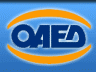 ΓΡΑΦΕΙΟ ΤΥΠΟΥ Αθήνα, 23.07.2021ΔΕΛΤΙΟ ΤΥΠΟΥ Ανοικτό για τη συμμετοχή τουριστικών καταλυμάτων και ακτοπλοϊκών εταιριών το Πρόγραμμα Κοινωνικού Τουρισμού ΟΑΕΔ 2021-2022+20% επιδότηση τον Αύγουστο και νέα ηλεκτρονική αίτηση αποπληρωμής  Ο ΟΑΕΔ καλεί τους ενδιαφερόμενους παρόχους τουριστικών καταλυμάτων και ακτοπλοϊκών εισιτηρίων που επιθυμούν να συμμετάσχουν στο ενισχυμένο Πρόγραμμα Κοινωνικού Τουρισμού 2021-2022, να υποβάλουν αίτηση συμμετοχής στο Μητρώο Παρόχων. Οι αιτήσεις θα υποβάλλονται από την 24.07.2021 αποκλειστικά μέσω της Ενιαίας Ψηφιακής Πύλης του Ελληνικού Δημοσίου gov.gr με κωδικούς TAXISnet ή ΟΑΕΔ στη διεύθυνση:https://www.gov.gr/ipiresies/ergasia-kai-asphalise/apozemioseis-kai-parokhes/parokhoi-koinonikou-tourismouΣυγκεκριμένα, η διαδρομή είναι: gov.gr → Εργασία και ασφάλιση → Αποζημιώσεις και παροχές → Πάροχοι κοινωνικού τουρισμούΗ εφαρμογή για την ηλεκτρονική υποβολή των αιτήσεων θα παραμείνει ανοικτή κατά τη διάρκεια υλοποίησης του Προγράμματος και έως την 30.06.2022. Το Πρόγραμμα Κοινωνικού Τουρισμού 2021-2022 θα διαρκέσει 12 μήνες, από 01.08.2021 31.07.2022. Συνολικά χορηγήθηκαν 300.000 επιταγές και ο προϋπολογισμός του προγράμματος είναι 30.000.000 €.Ως επιπλέον κίνητρα συμμετοχής, για πρώτη φορά η επιδότηση καταλυμάτων ενισχύεται κατά 20% τον Αύγουστο, ώστε να υπάρξει ακόμα μεγαλύτερη στήριξη των επιχειρήσεων και αυξημένη διαθεσιμότητα κατά την «αιχμή» της περιόδου των διακοπών, ενώ επιταχύνεται η αποπληρωμή των παρόχων του προγράμματος, καθώς θα υλοποιηθεί νέα ηλεκτρονική αίτηση αποπληρωμής.Για αναλυτικές πληροφορίες, οι ενδιαφερόμενοι μπορούν να επισκεφτούν την ηλεκτρονική διεύθυνση: https://www.oaed.gr/koinonikos-toyrismos?tab=koinonikos-toyrismos-2021-2022&tab2=koinonikos-toyrismos-2021-2022&tab3=